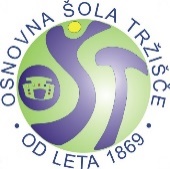 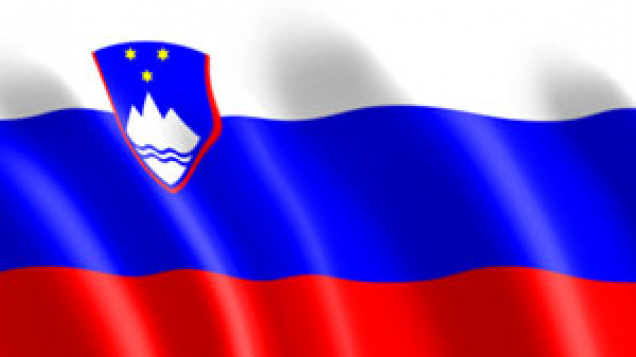 VabiloVabljeni na kulturno prireditev ob dnevu samostojnosti in enotnosti, ki bo v torek, 24. 12. 2019, ob 10.00 v kulturni dvorani v Tržišču. Veselimo se srečanja z vami.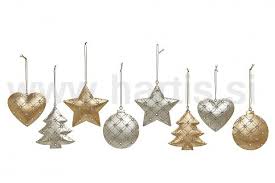 Učenci in učitelji OŠ Tržišče